A Tale of Two Cities: Online TESOL Teacher Education AbstractThe increasing use of English throughout the world has seen the growth of career opportunities for teachers of English as a second language (ESL).  In fact, there is a widespread demand for teachers with up-to-date qualifications in TESOL (Teaching English to Speakers of Other Languages). In addition, as teacher training is increasingly migrating from on-ground to online classrooms, there is a need to reach out to as many TESL teachers worldwide as possible. In fact, online education is expanding access to students internationally and domestically to students who would otherwise be unable to attend college (Christensen et al 2011; Simpson 2013). In this perspective, then, the online TESOL certificate program at Lesley University, Cambridge, MA aims at creating international partnerships with overseas teachers and promote the course.  This article reports on the outcome of a pilot project that involved opening the online course to an Italian partner. Introduction     The globalization phenomenon is having an impact on Internationalization of education in every corner of the globe.  This naturally has an influence on education in general and in particular at the University level which is undergoing a paradigm shift in how information and knowledge are transferred.  Likewise for post-degree specialization and training programs. The migration from on-ground to online classrooms has expanded rapidly over the past decades and continues to represent the fastest growing sector of higher education (Allen, Seaman 2013). In fact, online courses are proliferating at an incredibly fast pace. This is because Online courses can reach anyone anywhere anytime.  Thus, online education not only gives access to students internationally but also domestically to those who would otherwise be unable to attend college (Christensen et al 2011; Simpson 2013).     Moreover, technology has become an integral part of learning and teaching and teachers should receive the necessary training and support to use computers in their classrooms. David Warlick (2006) contends, “We need technology in every classroom and in every student and teacher's hand, because it is the pen and paper of our time, and it is the lens through which we experience much of our world”.  More importantly, “When future teachers learn with technology before teaching with it, they are able to experience technology from the students’ point of view and thereby evaluate its uses and benefits from a user perspective” (Arnold, Ducate 2006: 42). Thus, an online teacher-training course could be considered an important initial step in preparing language teachers for effectively incorporating educational technology into their own future teaching contexts.      In addition, in 2014 Lesley founded the Global Education Center. Among its goals, increasing collaboration with international faculty is one major objective of the center, along with “Internationalizing” curriculum. In fact, it aims at cultivating a community of scholars with the skills and understanding to be compassionate and engaged world citizens as well as globally astute professionals. It is the hub of collaborative and innovative learning. The Center’s mission is to advance international engagement across schools and programs at Lesley and with partner institutions. The Center also serves as a meeting point for the Global Faculty Fellows. Finally, it sponsors the Scholars without Borders scholarship fund and events that extend into the classroom and community. In keeping with the above international perspective, the Online Tesol teacher education program at Lesley University experimented with extending the program to an Italian partner. Opening the Tesol course to pre-service and in-service English teachers in southern Italy on a trial basis gave us the opportunity to create international partnerships, promote the course and evaluate its effectiveness. A brief background of CMC technology     CMC (Computer Mediated Communication) technology is a valuable and widely used educational tool due to certain inherent features of the medium, which affect and shape participants’ interaction. It lends itself to instruction based on sociocultural principles. As Vygotsky (1978) suggested and further researched by other scholars, learning takes place in a social environment and is facilitated by dialogue (Adair-Hauck, Donato 1994; Anton, DiCamilla 1998; Coughlin, Duff 1996; Warschauer 1997, 2000).  ACMC (Asynchronous Computer Mediated Communication), used in the current study, provides a time lapse between reading a posting, formulating a reply, revising it, and finally sending it. This lack of time pressure allows extra time for reflection (Garrison et al 2001; Meyer 2003) and internalizing the new jointly constructed knowledge. This is not always possible in a fast-paced traditional classroom environment.  Discussion boards in fact provide an interactive virtual space where language teachers can reflect, evaluate, solve problems or simply exchange ideas (Bonk et al 1996; Kumari 2001; Pawan et al 2003). Thus, the participants are involved in a collaborative learning process that uses scaffolding tools (like providing hints, explanations, prompts, suggestions, etc.) to facilitate learning and above all encourage learner autonomy, teamwork and critical thinking.     CMC has been implemented in teacher training and education courses in a number of ways, such as, discussing teaching scenarios (Bonk et al. 1996), engaging students in discussions with experts (Lomicka, Lord 2004), reflecting on teaching experiences and observations (Liou 2001), collaborating and providing feedback on group projects (Curtis, Lawson 2001), and promoting group problem-solving skills (Kang 1996).     The fact that ACMC does not provide participants with immediate feedback from their peers and/or teacher may be perceived as an apparent drawback of technology. However, it can also be a pedagogical advantage since this encourages the interlocutors to write clear, concise messages to convey the intended meaning (Koschmann et al. 1996; Meyer 2003).  Nguyen (2008), referring to Ingram and Hathorn (2004: 28), states that “while synchronous discussions may be best suited for brainstorming and quickly sharing ideas during interaction, asynchronous exchanges allow more time for considered opinions and are more effective for deeper discussion of ideas”.     Studies show that ACMC has been successfully implemented with different cognitive benefits. Interactions via E-mail or discussion boards often include dynamic information exchanges (Kanuka, Anderson 1996; Pawan et al. 2003), which display in-depth processing (McKenzie, Murphy 2000) and critical thinking (Liou 2001; Newman et al 1995). In addition, reading one another’s comments, ideas and experiences also exposes students to multiple viewpoints (Mitchell 2003) and helps to expand students’ knowledge and deepen their understanding (Gunawardena et al 1997; Mitchell 2003). Moreover, building on each other’s ideas (Pawan et al 2003) and learning from each other (Sengupta 2001) often result in co-construction of knowledge (Kamhi-Stein 2000; Pena-Shaff, Nicholls 2004).     Besides the cognitive benefits mentioned above, ACMC has also shown a positive social impact. Asynchronous electronic exchanges seem to foster the building of a learning community, where participants offer each other support and praise (Cole et al 1998; Sengupta 2001). Although some experts argue that the lack of social context cues such as smiling or nodding makes ACMC a reduced register (Ferrara et al 1991), less social cues often lead to greater equality in participation than in traditional classrooms (Kang 1996; Warschauer 1997) further contributing to the social network of the ACMC community (Arnold, Ducate 2006).     All these findings illustrate how “CMC creates the opportunity for a group of people to construct knowledge together, thus linking reflection and interaction” (Warschauer 1997: 473). Hence, in view of the above, CMC seems to be very appropriate for promoting the kind of student-centered learning that is central to the sociocultural theory of learning and teacher education.Description of Lesley’s Online TESOL program     The graduate TESOL certificate program was launched in 2012.  A team of eight professors from the TESOL and Bilingual Education Department, along with a professor versed in online education, met monthly to develop the suite of courses. Support was also provided by the librarians to develop a course guide with video links, and the eLearning and Instructional Support (eLis) department helped with all technical aspects of online course development.  Four of these courses had previously been taught on campus or off campus in a hybrid model. Thus, the instructors were tasked with creating discussion forums, power point lectures, and final assignments from their former syllabus. Figure 1 below illustrates the courses set up to fulfill the certificate program.Fig. 1: Program of study in fulfilment of the TESOL certificate (a.y. 2014-2015)Students must complete the 6 required courses, 3 credits each. However, in order to complete the TESOL program, students must submit evidence of minimal proficiency in a foreign language, equivalent to one semester's work of approximately 45 class hours. The maximum course enrollment is 15 students.This 18-credit graduate certificate, which meets endorsement requirements in multiple US states, is designed to enhance the knowledge, skills, and dispositions of licensed teachers who wish to teach ELL (English Language Learner) students. It offers a theoretical foundation as well as practical strategies for the classroom and empowers teachers with the most current technologies, research-based strategies, and culturally responsive teaching. It is aligned with TESOL/National Council for Accreditation of Teacher Education (NCATE) National Standards in the five domains: Language; Culture; Planning, Implementing, and Managing Instruction; Assessment; and Professionalism (see paragraph 3.1).Blackboard serves as the learning management system for this online course. This platform gives students a place to interact, serving as their own learning environment. Multiple resources, including Blackboard IM, Kaltura, and Voice Thread can be added to increase collaboration in a virtual environment.Aim and proposed outcome     The expected outcome for graduates of Lesley’s TESOL programs is learning to teach effectively to all children. Since one of the goals is for graduates to be well prepared to teach all students effectively, a system has been developed that tracks students' progress in their graduate program, so as to ensure continuous improvement. Key assignments, which address competencies linked to state and professional standards, have been developed for every program course, and professors give students prompt and constructive feedback on their progress based on these assignments. The expected outcomes are aligned to TESOL/NCATE standards (National Council for Accreditation of Teacher Education) and fall under the following five domains.Domain 1. LanguageStandard 1.a. Language as a System 
Standard 1.b. Language Acquisition and Development 
Domain 2. CultureStandard 2. Culture as it Affects Student Learning 
Domain 3. Planning, Implementing, and Managing InstructionStandard 3.a. Planning for Standards-Based ESL and Content Instruction 
Standard 3.b. Implementing and Managing Standards-Based ESL and Content Instruction  
Standard 3.c. Using Resources and Technology Effectively in ESL and Content Instruction
Domain 4. AssessmentStandard 4.a. Issues of Assessment for English Language Learners 
Standard 4.b. Language Proficiency Assessment 
Standard 4.c. Classroom-Based Assessment for ESL 
Domain 5. ProfessionalismStandard 5.a. ESL Research and History 
Standard 5.b. Professional Development, Partnerships, and Advocacy Expanding the Language and Literacy module to Italian partner      One module, precisely, Language and Literacy was made available to the Italian partner.  The TESOL teacher educator based in Italy was added to the course as Teaching Assistant (TA) for the module.  In addition, three Italian pre-service teacher trainees and three Italian in-service teachers were given access to the course as guests. Their participation was invaluable in terms of final course evaluation as we shall discuss below.      On the average, approximately 80% of the students enrolled reside in New England. Approximately 50% live in the Boston/Cambridge area. In general, about 20% are US residents who are teaching English abroad (for example, in Turkey, Peru). The 14 students (12 female, 2 male; average age being 28) in this specific online class (Spring 2015) were in fact all living in Massachusetts near the university; they were native English speakers except for two students who were bilingual Spanish/English, and had moved to New England as adolescents from the Dominican Republic and Puerto Rico. The Italian partner added a European perspective to the existing American-based course. In fact, the Italian TA posted extra reading resources on the platform, and provided input from a different reality, thus extending the outlook and giving it a more international dimension.      The module spanned an 8-week period for a total of 45 hours of student workload. Each weekly session was organized with a different focus:Session 1: Foundations of Literacy InstructionSession 2: Promoting Emergent LiteracySession 3: Vocabulary DevelopmentSession 4: Process WritingSession 5: Reading and Literature InstructionSession 6: Connecting Reading and WritingSession 7: Culturally Responsive Literature Session 8: Students with Interrupted Formal Education (SIFES)The introductory session begins with a thorough review of essential research, including the National Literacy Panel Report on developing second language literacy in language–minority children and youth (August, Shanahan 2006). Sessions two through five highlight stages of literacy development and strategies to support students at each level of language study. The final two sessions focus on working with students with limited  or interrupted formal education (migrants, refugees, international adoptees, etc.) who are a growing subgroup of language learners both in the US and Italy. Additionally, students are guided (through multimodal resource materials like hypertext documents with hyperlinks, YouTube videos, etc.)  on how to select appropriate literature for multicultural classrooms.     Resources for the eight sessions included the TESOL standards, yet in this pilot project, we also added the European Common Framework and EU Language Portfolio. Instructor-developed PowerPoint lectures serve to frame the sessions.     The first assignment was due after session 3 (i.e. a response paper of 1500 words based on the readings and the activities); during weeks 2-5 they had four virtual quizes based on the readings;  a final project  involved the development of a lesson plan for reading or writing skills, for which a multi-step template and accompanying rubric were provided in the syllabus.  Ongoing participation was assured through weekly tasks that involved a comment/reflection/response to the course instructor’s post on the discussion forum. This stimulated active participation characterized by thoughtful, respectful, and timely contributions that help to extend their thinking and deepen their understanding of essential concepts.  Qualitative Feedback on pilot project     Both the official course participants and the guest teachers from the University of Calabria were asked to comment on the course, giving positive and negative feedback, what they liked/enjoyed about the course and what they didn’t like/didn’t enjoy and possibly provide suggestions for improving the course.     The anonymous final course evaluations revealed that participation was higher than in previous courses, suggesting these students felt strongly about voicing their opinion on the internationalized course. Overall, the students based in Cambridge expressed their appreciation for the comments and feedback on numerous TESOL topics by the Italian overseas Professor.       Strengths of the course were identified as: constructive feedback, relevant assignments, high quality instruction, and an enriched understanding of the eight weekly topics. The variety of resources used, including the European Framework and TESOL Proficiency Indicators, were helpful and informative. One student shared the following comment, The international aspect of this course was exciting and educational. The     professors were friendly, approachable, extremely knowledgeable, and shared important informative resources. Blackboard (online platform) was updated often, which is extremely helpful when working in an online setting.Areas of improvement highlighted include the need for increased peer interaction and the inclusion of an assignment in the form of a group project.      Similarly, a qualitative enquiry from the Italian perspective generated the following observations / suggestions from this experience:the possibility to enroll in a single module and receive a certificate for the 3-credit course;the contents of the module should not be limited to the American reality but have a universal bearing;more student-student interaction is needed through topical threads where students can respond to each other’s posts.Today, teacher development courses serve an essential role in upgrading one’s CV; for this reason, some students/teacher trainees are interested in following only a single module and at the end receive a certificate for a 3-credit course. This means they would be required to pay for only the single module. The Italian guests also noted that the module components and the course discussions were at times limited to the local reality of the States and that on the contrary they should have a more general perspective in order to be applicable to international settings worldwide. In addition, there should be more interactivity going on among the enrolled students; for example, creating thematic threads in which each student has to respond to each other’s posts would reduce Teacher-Student interaction and increase Student-Student communicative exchanges, which would help build a growing community of learners.     This small-scale experience also highlighted other challenges, such as: a) working in different time zones globally can hinder synchronous events; b) international partners need more time to order and purchase course texts; c) a glossary of commonly used terms in the specific TESOL field needs to be developed and would be an asset, especially for terms which vary slightly, such as Sheltered Content Instruction in the US vs CLIL in Europe.     Taking into account the above recommendations would be very beneficial in order to recruit international students mainly because nowadays, online Tesol programs have to be competitive on a global scale. Conclusion      Overall, we can say that these teacher trainees appreciated the convenience and flexibility that this online course offered. Web-based learning can be a flexible and cost-effective alternative to classroom learning, but it can also be a waste of time and money if not implemented correctly. From our experience, we can affirm that with online courses students and teacher(s) share their experiences and become partners in the (co)learning process (see Appendix A for sample posting). Perhaps, one of the biggest advantage in online learning programs is the interactivity they offer. Although student participation, both productive and informative, was very high, S-S interaction remained low, constituting in this case a drawback. According to the feedback, the reason was due to lack of time on the part of the participants; in fact, they had no time to create a thread with another peer because a) some were working students and b) the course workload was very demanding. In order to create a more intense discussion among participants, the teacher could solve this by having the participants reply to at least one peer posting per week. Another suggestion could be to lengthen the course from 8 weeks to 10 weeks; during in-class f2f situations, on the spot comments are spontaneous and do not require extra time. On the other hand, in ACMC contexts reading classmates posts, reflecting and then replying requires more time. An extra two weeks therefore would allow course participants more space to breathe. In this way, students can interact not only with the instructor but also with their classmates at anytime from anywhere to seek clarification for issues they encounter in their homework assignment, to discuss topics raised in the course contents, or to initiate new discussions on related topics. A successful online discussion can have the same synergistic effect as group or in-class discussion, in which students build on one another's views to gain a deeper understanding of the materials from different perspectives.       Designing and conducting online courses effectively can be a challenge.  Course design should aim to facilitate dialogue and decrease psychological distance thereby increasing a sense of community among the participants. From this experience, we realized that it takes twice as much time to teach an on-line course as compared to a face-to-face course for both Instructors and students. We also realized that Humanizing language learning is the key; both learning process and product must have personal value to the student. Therefore, in designing online courses we should ask ourselves: Is the material/content/task personally relevant and significant for my students? Are they truly interested in the topic/issue/task? Simply having the course material online is not the essence of online courses, but the energy that flows into it throughout the course. This energy derives from teacher’s enthusiasm to care, motivate, and make sure students understand the material for themselves. Furthermore, the course leader created a friendly and anxiety-free online environment which enabled course participants to feel confident and stress-free. In today’s constantly changing globalized society, Professional Development has a fundamental role in education as it keeps teachers up-to-date on new research in education, on how children learn, on emerging technology tools for the classroom, on new curriculum resources, and much more. As mentioned earlier, teacher-training courses delivered via some form of technology gives the teachers-to-be the opportunity to practice, experiment with the technology as students. This enables them to evaluate the pros and cons of technology, what works and what doesn’t work, so they may implement ICT in their own classrooms in the future.  It is worth noting that the best professional development is ongoing, experiential, collaborative, and internationally connected. It is hoped that the two universities working in tandem can provide excellent online teacher training programs in ESL/EFL field in the future. Bibliography
Adair-Hauck B., Donato R. (1994), Foreign language explanations within the zone of           proximal development, The Canadian Modern Language Review, 50(3), 532-553.Allen I. E., Seaman J. (2013), Changing course: Ten years of tracking online education in        the United States, Online Learning Consortium, URL:      http://files.eric.ed.gov/fulltext/ED541571.pdf. Anton M., DiCamilla F. (1998), Socio-cognitive functions of L1 collaborative interaction      in the L2 classroom, The Canadian Modern Language Review, 54(3), 314-342.Arnold N., Ducate L. (2006), Future Foreign Language Teachers' Social and Cognitive       Collaboration in an Online Environment, Language Learning & Technology, Vol. 10,      No. 1, 42-66.August D., Shanahan T. (2006), Developing literacy in second-language learners: Report      of the national literacy panel on language-minority children and youth, Washington, DC,      Center for Applied Linguistics.Bonk C., et al (1996), Time to 'connect': Synchronous and asynchronous case-based      dialogue among pre-service teachers, in: Liao T. (ed), Advanced Educational      Technology: Research Issues and Future Potential, 289-314, Berlin, Springer Verlag. Christensen C. M., et al (2011), Disrupting college: How disruptive innovation can deliver      quality and affordability to postsecondary education, URL:       http://www.americanprogress.org/issues/2011/02/pdf/disrupting_college.pdf.Cole R., et al (1998), Interactive group journals: Learning as a dialogue among learners.      TESOL Quarterly, 32(3), 556-568.Coughlin P., Duff P. (1996), Same task, different activities: analysis of SLA task from      an activity theory perspective, in: Lantolf J., Appel G. (eds), Vygotskian Approaches      to Second Language Research, 173-193, New Jersey, Ablex Publishing Corporation.Curtis D., Lawson M. (2001), Exploring collaborative online learning. JALN, 5(1), 21-34.    Ferrara K., et al (1991), Interactive written discourse as an emergent register. Written      Communication, 8(1), 8-34.Garrison D. R., et al (2001), Critical thinking, cognitive presence and computer      conferencing in distance education, American Journal of Distance Education, 15(1),      7-23.Gunawardena C., et al (1997), Analysis of a global online debate and the development of      an interaction analysis model for examining social construction of knowledge in      computer conferencing. Journal of Educational Computing Research, 17(4), 379-431.Kang I. (1996), The use of computer-mediated communication: Electronic collaboration      and Interactivity, in: Liao T. (ed), Advanced Educational Technology: Research Issues      and Future Potential, Berlin, Springer Verlag.Kanuka H., Anderson T. (1996), Online social interchange, discord and knowledge      construction. Journal of Distance Education, 13(1), 57-74,      Kamhi-Stein L. D. (2000), Integrating computer-mediated communication tools into the      practicum, in: Johnson K. E. (ed), Teacher Education: Case studies in TESOL Practice      Series, 119-134, Alexandia,VA, TESOL.Koschmann T., et al (1996), Computer-supported problem based learning: A principled      approach to the use of computers in collaborative learning, in: Koschmann T. (ed),      CSCL: Theory and Practice of an Emerging Paradigm, 83-124, Mahwah, NJ,      Lawrence Erlbaum. Kumari D. S. (2001), Connecting graduate students to virtual guests through asynchronous      discussions. Analysis of an experience, JALN, 5(2), 53-63,  Liou H. (2001), Reflective practice in a pre-service teacher education process for high      school English teachers in Taiwan, System, 29(2), 197-208.Lomicka L., Lord G. (2004), Going virtual: Inviting guests into the classroom, in:      Lomicka L., Cooke-Plagwitz J. (eds), Teaching with Technology, Vol. 1, 50-55,       Boston, Thomson Heinle.McKenzie W., Murphy D. (2000), I hope this goes somewhere: Evaluation of an      online discussion group, Australian Journal of Educational Technology, 16(3), 239-257,      Meyer K. A. (2003), Face-to-face versus threaded discussions: The role of time and      higher-order thinking. JALN, 7(3), 55-65, Mitchell J. (2003), On-line writing: A link to learning in a teacher education program.      Teaching and Teacher Education, 19(1), 127-143.Newman D. R., et al (1995), A content analysis method to measure critical thinking in      face-to-face and computer supported group learning, Interpersonal Computing and      Technology: An Electronic Journal for the 21st Century, 3(2), 56-77,          Nguyen V. L. (2008), Computer Mediated Communication and Foreign Language      Education: Pedagogical Features, International Journal of Instructional Technology &      Distance Learning, 5(12), 23–44, Pawan F., et al (2003), Online learning: Patterns of engagement and interaction      among in-service teachers, Language Learning & Technology, 7(3), 119-140,    Pena-Shaff J. B., Nicholls C. (2004), Analyzing student interactions and meaning      construction in computer bulletin board discussions, Computers & Education, 42(3),      243-265.Sengupta S. (2001), Exchanging ideas with peers in network-based classrooms: An      aid or a pain? Language Learning & Technology, 5(1), 103-134,       Simpson O. (2013), Supporting students in online, open & distance learning, New York      Routledge. Warschauer M. (2000), Online learning in second language classrooms: an ethnographic      study, in: Warschauer M., Kern R. (eds), Network-based Language Teaching: Concepts      and Practice, 41-58, New York, Cambridge University Press.Warschauer M. (1997). Computer-mediated collaborative learning: Theory and practice.      Modern Language Journal, 81(4), 470-481.APPENDIX A: DISCUSSION BOARD SAMPLE 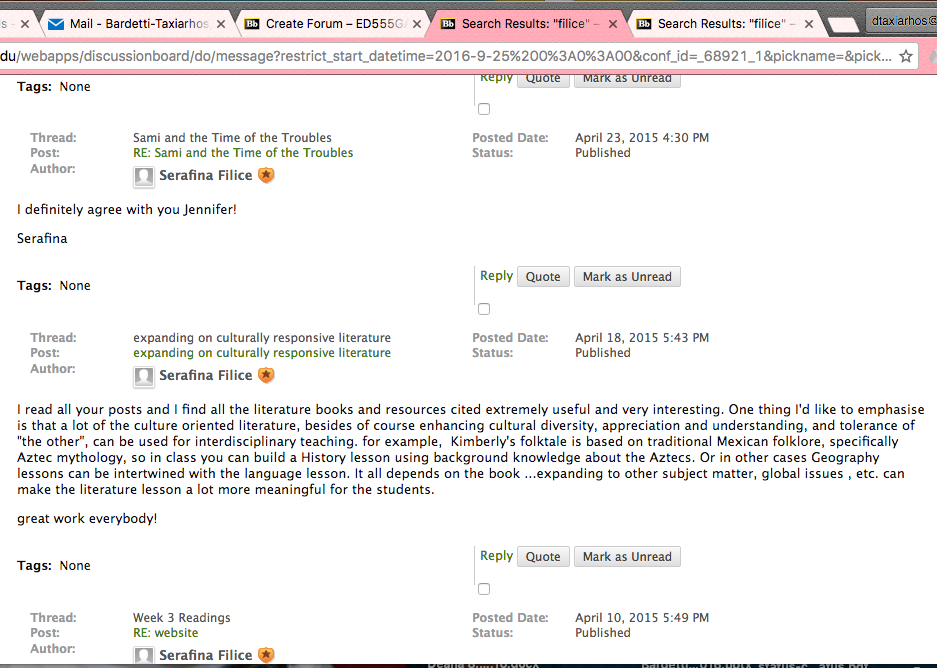 Course TypeCreditsEECLD 6001 Culturally Responsive Teaching3EECLD 6002 Essential Linguistics: What Every Teacher Needs to Know about Language3EECLD 6004 First and Second Language Acquisition and Oral Development3EECLD 6007 Teaching English to Speakers of Other Languages: Literacy and Literature3EECLD 6010 Teaching English to Speakers of Other Languages: Content Areas3EECLD 6012 Assessment for Equity and Inclusion of CLD Learners: Linguistic/Cultural Differences and Disabilities3TOTAL CREDITS:18